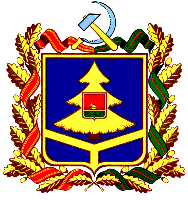 ДЕПАРТАМЕНТ ОБРАЗОВАНИЯ И НАУКИБРЯНСКОЙ ОБЛАСТИПРИКАЗ________________№ ______Об организации работы по поощрению детей Брянской области путевками и направлениив федеральные детские центры в 2020 годуВ рамках реализации государственной программы «Развитие образования и науки Брянской области», утвержденной постановлением Правительства Брянской области от 31.12.2018 года № 764-п (с изменениями на 24.12.2019 г.)ПРИКАЗЫВАЮ:1. 	Отделу развития специальных учреждений, воспитательной работы и оздоровления детей департамента образования и науки Брянской области:1.1.	Принять меры по организации отдыха и оздоровления детей Брянской области с целью поощрения и поддержки обучающихся, добившихся успехов в общественной деятельности и учебе, а также победителей соревнований, смотров, олимпиад, конкурсов, фестивалей в области культуры, искусства, науки, спорта и т.д. согласно квотам, выделенным Министерством просвещения РФ для Брянской области (Приложение №1).1.2.	Довести установленные квоты на путевки для направления организованных групп детей на отдых и оздоровление в федеральные детские центры до муниципальных образований Брянской области (Приложение №1).2. 	Ответственным за отдых и оздоровление детей в муниципальных образованиях и организаторам профильных отрядов для участия в тематических сменах:2.1.	Провести конкурсный отбор детей в муниципальных образованиях, согласно рейтинга достижений кандидата, характеристики с места учебы.2.1.	Направить список детей, согласно выделенной муниципальному образованию квоте, возраста детей и тематике проводимых смен детского центра по адресу электронной почты omp32@bk.ru (Приложение №3).2.2.	Предоставить в департамент образования и науки Брянской области документы, необходимые для направления детей в федеральные детские центры (Приложение №4). 2.3.	 Обеспечить ознакомление детей, направляемых на отдых и оздоровление, их родителей (законных представителей) с Правилами пребывания обучающихся в федеральных детских центрах (Приложение №5).2.3.	Обеспечить доставку детей в назначенное время к месту отправления, наличие полностью оформленной медицинской карты и медицинских справок, оригиналы паспорта, медицинского полиса. По окончанию оздоровительной смены обеспечить контроль за прибытием детей к местам их постоянного проживания.3.	Государственному автономному учреждению «Брянский областной центр оздоровления «Деснянка» организовать трансфер организованных групп детей к местам отдыха и обратно.4.	Отделу экономического анализа и бюджетирования департамента образования и науки Брянской области:4.1.	Обеспечить перечисление субсидии на иные цели в ГАУ «БОЦО «Деснянка» для организации перевозки детей Брянской области в федеральные детские центры в рамках заключенного соглашения.4.2.	Осуществить оплату проезда организованных групп детей до места отдыха и обратно за счет средств областного бюджета.5.	Утвердить положение о порядке направления детей Брянской области в ФГБОУ «МДЦ «Артек» в 2019 году (Приложение №6).6.	Утвердить положение о порядке направления детей Брянской области в ФГБОУ «ВДЦ «Орлёнок», ФГБОУ «ВДЦ «Океан», ФГБОУ «ВДЦ «Смена» в 2019 году (Приложение №7).7.	Контроль за исполнением приказа оставляю за собой.Директор департамента 							Е.В. ЕгороваИсп. Ловяго Е.Б.8(4832) 58-04-65Приложение №1График заездов в Международные и Всероссийские детские центры в 2020 годуУтверждено	Приложение №2координационным советом 					      к приказу департаментапо организации отдыха, оздоровления			 образования и наукии занятости детей								       Брянской областиот _________ 2020 года № _____			от ____________2020 года №____Квоты путевок во Всероссийский детские центры по муниципальным образованиям Брянской области             Приложение №3к приказу департамента образования и науки Брянской областиПриложение №4               к приказу департамента                                                                                      образования и науки Брянской областиот _________ 2020 года № ____	Перечень необходимых документов для направления детей Брянской области в федеральные детские центры в 2020 годуМеждународный детский центр «Артек»Две копии свидетельства о рождении ребенка. В случае достижения ребенком 14 летнего возраста – две ксерокопии паспорта ребенка (разворот с фотографией, разворот с местом регистрации).Заявление от родителя (законного представителя) о приеме на обучение в ФГБОУ «МДЦ «Артек». Без заявления родителя ребенок в МДЦ «Артек» не принимается.Заявление на участие в активных видах деятельности.Согласие о соблюдении Правил пребывания обучающихся в ФГБОУ «МДЦ «Артек».Добровольное согласие на осмотр личных вещей.Справка с места учебы, подтверждающая достоверность информации о классе обучения.Заполненная анкета «Форма №5» на ребенка в одном экземпляре (для предоставления в УМВД России по г. Ялта).Копия полиса обязательного медицинского страхования ребенка.Медицинская карта установленного образца, оформленная в лечебно-профилактическом учреждении по месту жительства ребенка не более чем за 10 дней до отъезда ребенка в МДЦ «Артек» с заключением врача о состоянии здоровья ребенка и сведениями об отсутствии медицинских противопоказаний к его направлению.Справка о санитарно-эпидемиологическом окружении, выданная не ранее, чем за 3 дня до выезда.Информированное добровольное согласие на виды медицинских вмешательств, включенные в Перечень определенных видов медицинских вмешательств, на которые граждане дают информированное добровольное согласие при выборе врача и медицинской организации для получения первичной медико-санитарной помощи (либо отказ от видов медицинских вмешательств, включенных в Перечень определенных видов медицинских вмешательств, на которые граждане дают информированное добровольное согласие при выборе врача и медицинской организации для получения первичной медико-санитарной помощи).Согласие на госпитализацию несовершеннолетнего по медицинским показаниям в медицинскую организацию, находящуюся за пределами Центра (или Отказ от госпитализации несовершеннолетнего по медицинским показаниям в медицинскую организацию, находящуюся за пределами Центра (заполняется только при личном присутствии родителя или законного представителя).Согласие на обработку персональных данных ребенка.Заполненная путевка на ребенка с подписью одного из родителей (законного представителя) ребенка.В период с ноября по апрель ребёнок обязан быть привит против гриппа, а с апреля по ноябрь – против клещевого энцефалита. В случае отсутствия данных прививок необходимо оформить отказ согласно приказу Минздравсоцразвития Российской Федерации от 26.01.2009 г. №19-нОбразцы бланков документов размещены на сайте www.artek.org в разделе «Информация для родителей», «Документы в «Артек».Скан-копии всех вышеперечисленных документов должны быть обязательно загружены в личном кабинете ребенка в автоматизированной информационной системе «Путевка». Всероссийский детский центр «Орленок»Путёвка установленного образца с заполнением всех граф и подписью одного из родителей (законного представителя) синей шариковой ручкой.Медицинская справка установленного образца №159/у-02, оформленная в лечебно-профилактическом учреждении по месту жительства с заключением врача о состоянии здоровья ребенка и сведениями об отсутствии медицинских противопоказаний к направлению ребёнка в Центр, выданная медицинской организацией не более чем за 14 дней до отъезда ребенка в Центр. Перед выдачей справки ребёнок в обязательном порядке должен быть обследован на гельминтозы (энтеробиоз и гименолепидоз), педикулёз и чесотку. Результаты обследований вписываются в медицинскую карту либо прилагаются отдельной справкой. Информация в медицинской карте должна быть полной и достоверной. Если ребёнок состоит на диспансерном учёте, то необходимо заключение профильного специалиста с указанием рекомендаций для данного ребёнка, рекомендаций по приему лекарственных препаратов с указанием дозы, кратности и длительности приема в случае, если ребёнок нуждается в постоянной поддерживающей терапии. При отсутствии рекомендаций препараты, привезённые с собой, ребёнку даваться не будут. Записи родителей медицинскими рекомендациями не являются. Прием и хранение лекарственных препаратов осуществляется в медицинском пункте лагеря. Копия сертификата о прививках, либо все прививки, а также туберкулиновые пробы должны быть вписаны в медицинскую справку. Дети, которым не проводилась туберкулиндиагностика (отказ от проведения иммунологических проб), допускаются в коллектив только при наличии заключения врача фтизиатра об отсутствии заболевания.Справка о санитарно-эпидемиологическом окружении по месту жительства. Выдается амбулаторно-поликлиническим учреждением или территориальным отделом Роспотребнадзора не ранее, чем за 3 дня до выезда в ВДЦ «Орлёнок». В период с 1 по 6 смены и с 1 по 13 смены включительно дополнительно предоставляется справка о санитарно-эпидемиологическом окружении в школе (классе). Информированное добровольное согласие на медицинское вмешательство родителя (законного представителя).В случае отказа от подписания информированного добровольного согласия на медицинское вмешательство родителя (законного представителя), либо подписания информированного отказа от медицинского вмешательства, родителям необходимо иметь электронную подпись для дистанционного подписания согласия, либо находиться в непосредственной близости от Центра и иметь возможность оперативного прибытия и подписания согласия на медицинское вмешательство в случае возникновения необходимости. В противном случае ребенок в Центр принят не будет.Справка для посещения бассейна (форма № 083/4-89).Необходима в период с 1 по 5 смены и с 10 по 13 смены включительно.Ксерокопия полиса обязательного медицинского страхования (ОМС).Ксерокопия паспорта ребенка или свидетельства о рождении.Согласие родителей (законных представителей) на использование и обработку персональных данных своих и ребёнка.Характеристика с места учебы, заверенная подписью директора (завуча) и печатью учебного заведения.Справка с места учебы.Согласие-обязательство «Навигатор твоих возможностей». Заполненный лицевой счет на ребенка.Все утвержденные формы документов размещены на сайте    www.centr-orlyonok.ru. Отсутствие одного из указанных документов является основанием для отказа в приеме ребенка в ВДЦ «Орленок».Всероссийский детский центр «Смена»Копия бланка путевки с подписью родителя (законного представителя). Без оформленной путёвки обучающийся в ВДЦ «Смена» не принимается.Заявление и информированное добровольное согласие родителя (законного представителя) ребенка в случае угрозы жизни и здоровью ребенка на оказание медицинской помощи в неотложной и экстренной формах, в стационарных условиях, трансфузию (переливание) донорской крови и (или) ее компонентов, на виды медицинских вмешательств, на которые граждане дают информационное добровольное согласие при выборе врача и медицинской организации для получения первичной медико-санитарной помощи, а также иную медицинскую помощь, необходимую для сохранения жизни и здоровья ребенка, в том числе наркологическую помощь, медицинское освидетельствование ребенка в целях установления состояния наркологического либо иного токсического опьянения, включая доставление ребёнка в медицинское учреждение возвращение обратно в   ВДЦ «Смена» медицинскими работниками ВДЦ «Смена» в 2 экземплярах.Согласие на обработку персональных данных.Характеристика с места учебы, заверенная подписью директора (завуча) и печатью учебного заведения, в которой указаны достижения обучающегося, а также с указанием состоит (не состоит) на учёте в органах системы профилактики безнадзорности и правонарушений несовершеннолетних.Ксерокопия документа, удостоверяющего личность ребенка с пропиской (свидетельства о рождении ребёнка, при достижении 14 лет - паспорта) в 3 экземплярах.Медицинская справка о состоянии здоровья ребёнка, отъезжающего в организацию отдыха детей и их оздоровления по форме №079/у, с заключением врача о состоянии здоровья ребенка и сведениями об отсутствии медицинских противопоказаний к направлению ребенка в       ВДЦ «Смена», выданные медицинской организацией не более чем за 10 дней до отъезда ребенка в ВДЦ «Смена».Сертификат прививок.Справка по обследованию на энтеробиоз и гименолепидоз.Копия полиса обязательного медицинского страхования ребенка.Справка с места учебы.Все утвержденные формы документов размещены на сайте             www.smena.org.Всероссийский детский центр «Океан»Заявление, заполненное родителями (законными представителями) о зачислении на обучение ребенка в ФГБОУ ВДЦ «Океан».Заполненная медицинская карта на ребенка, оформленная в лечебно-профилактическом учреждении по месту жительства (учетная форма № 159/у-02) с заключением врача о состоянии здоровья ребенка и сведениями об отсутствии медицинских противопоказаний к направлению в Центр, выданная медицинской  организацией не более чем за 10 дней до отъезда в Центр.Справка о санитарно-эпидемиологическом окружении ребенка по месту жительства. Выдается амбулаторно-поликлиническим учреждением или территориальным отделом Роспотребнадзора не ранее, чем за 3 дня до выезда в ВДЦ.Заявление на участие в активностях.Информированное добровольное согласие (отказ) на виды медицинских вмешательств.Копия свидетельства о рождении, а при достижении ребенка возраста 14 лет - копия паспорта.Копия полиса обязательного медицинского страхования ребенка. Копия страхового номера индивидуального лицевого счета (СНИЛС).Характеристика с места учебы, заверенная подписью директора (завуча) и печатью учебного заведения. Все утвержденные формы документов размещены на сайте www.okean.org.                  Приложение №5               к приказу департамента                                                                                      образования и науки Брянской областиот _________ 2020 года № ____Лист ознакомления с правилами пребывания обучающихся Брянской области в ______________________ (название федерального детского центра)с _______2020 г по ________2020 г.С правилами ознакомил:	________________________________________							(ФИО ответственного, подпись)Приложение №6            к приказу департамента                                                                                   образования и науки Брянской области                                                                               от __________ 2020 года № _____Положение                                                                                                                                   о порядке направления детей Брянской области
в ФГБОУ «МДЦ «Артек» в 2020 годуОбщие требования.1.1.	В ФГБОУ МДЦ «Артек» (далее – МДЦ «Артек», Центр) зачисляются Обучающиеся, осваивающие образовательные программы основного общего и среднего общего образования, образовательные программы среднего профессионального образования и образовательные программы высшего образования, занимающиеся по дополнительным общеобразовательным общеразвивающим программам:в летний период (июнь, июль, август) с 8 до 17 лет включительно, занимающиеся по дополнительным общеобразовательным общеразвивающим программам;в учебный период – обучающиеся в 5-11 классах и осваивающие образовательные программы основного общего и среднего общего образования, занимающиеся по дополнительным общеобразовательным общеразвивающим программам.Обучающимся, направляемым в МДЦ «Артек», до окончания смены не должно исполнится 18 лет.1.2.	Обучающийся может направляться в МДЦ «Артек» не чаще одного раза в календарный год, независимо от направления квоты: региональной, тематической, специальной, а также на платной основе.1.3.	В МДЦ «Артек» направляются дети, соответствующие группам здоровья 1-2-3-4 при условии самостоятельного обслуживания, передвижения, компенсированного состояния со стороны всех органов и систем, не нуждающиеся в специальных коррекционно–терапевтических условиях (диета, специальный режим, лечебное назначение по поддерживающей терапии) и не имеющие противопоказания для активного отдыха (с детальной информацией о медицинских требованиях можно ознакомиться на официальном сайте МДЦ «Артек» (http://artek.org/informaciya-dlya-roditelyay/medicinskie-trebovaniya/).2.	Правила отбора и направления детей в ФГБОУ «МДЦ «Артек»2.1.	Отбор и направление детей в МДЦ «Артек» осуществляется исключительно посредством автоматизированной информационной системы «Путевка» на основании рейтинга достижений детей – грамот, дипломов, сертификатов и т.д. (сайт артек.дети). Департамент образования и науки Брянской области несет ответственность за проверку наличия достоверных достижений у детей, подобранных системой с наивысшим рейтингом.2.2.	Распределение детей по лагерям происходит автоматически посредством АИС «Путевка», право выбора лагеря и перевода из лагеря в лагерь Обучающегося не предусмотрено.2.3.	Обучающийся зачисляется в МДЦ «Артек» сроком на 21 день на текущую смену и отчисляется по окончании смены. Зачисление и отчисление Обучающихся оформляется локальными актами Центра. Отчисление Обучающихся, выбывающих досрочно из МДЦ «Артек», оформляется на основании заявления от родителей (законных представителей) с указанием причины досрочного отъезда. 2.4.	Обучающийся зачисляется в МДЦ «Артек» на основании обязательного пакета документов:копия свидетельства о рождении ребенка; по достижению ребенком    14 летнего возраста – копия паспорта ребенка (разворот с фотографией, разворот с местом регистрации); заявление от родителя (законного представителя ребенка) о приеме на обучение в ФГБОУ «МДЦ «Артек»; заявление от родителя(законного представителя ребенка) на участие ребенка в активных видах деятельности;согласие о соблюдении Правил пребывания обучающихся в ФГБОУ «МДЦ «Артек»;добровольное согласие на осмотр личных вещей;справка из учебного учреждения, подтверждающая достоверность информации о классе обучения;заполненная анкета «Форма №5» в одном экземпляре (для предоставления в УМВД России по г. Ялта).копия полиса обязательного медицинского страхования ребенка.медицинская карта установленного образца, оформленная в лечебно-профилактическом учреждении по месту жительства ребенка не более чем за 10 дней до отъезда ребенка в МДЦ «Артек» (бланк размещен на сайте МДЦ «Артек» www.artek.org в разделе «Информация для родителей», «Медицинские требования») с заключением врача о состоянии здоровья ребенка и сведениями об отсутствии медицинских противопоказаний к его направлению в Центр;справка о санитарно-эпидемиологическом окружении, выданная не ранее, чем за три дня до выезда в МДЦ «Артек»;информированное добровольное согласие на виды медицинских вмешательств, включенные в Перечень определенных видов медицинских вмешательств, на которые граждане дают информированное добровольное согласие при выборе врача и медицинской организации для получения первичной медико-санитарной помощи (либо отказ от видов медицинских вмешательств, включенных в Перечень определенных видов медицинских вмешательств, на которые граждане дают информированное добровольное согласие при выборе врача и медицинской организации для получения первичной медико-санитарной помощи);согласие на госпитализацию несовершеннолетнего по медицинским показаниям в медицинскую организацию, находящуюся за пределами Центра (или Отказ от госпитализации несовершеннолетнего по медицинским показаниям в медицинскую организацию, находящуюся за пределами Центра);в период с ноября по апрель ребёнок обязан быть привитым против гриппа, а с апреля по ноябрь – против клещевого энцефалита. В случае отсутствия данных прививок необходимо оформить отказ согласно Приказу Минздравсоцразвития Российской Федерации №19Н 2009 г.).Образцы бланков документов размещены на сайте www.artek.org в разделе «Информация для родителей», «Документы в «Артек». 2.5.	Скан-копии всех вышеперечисленных документов должны быть обязательно загружены в личном кабинете ребенка в автоматизированной информационной системе «Путевка» (далее – АИС «Путевка»).Ответственность3.1.	В МДЦ «Артек» не принимаются и подлежат возвращению к месту постоянного проживания за счет организаций, ответственных за направление детей в МДЦ «Артек» либо родителей (законных представителей):дети, у которых отсутствует в личном кабинете АИС «Путевка» заявка на смену со статусом «Оформлена»;дети, у которых отсутствуют скан-копии документов в личном кабинете АИС «Путевка»;дети, у которых отсутствуют документы при заезде в МДЦ «Артек»; дети, не соответствующие возрастным критериям; дети, имеющие медицинские противопоказания для пребывания в МДЦ «Артек» (перечень противопоказаний для направления в МДЦ «Артек» размещен на сайте www.artek.org в разделе «Информация для родителей», «Медицинские требования») либо предоставившие недостоверные сведения о состоянии здоровья; дети с любыми формами педикулеза.3.2.	При выявлении факта предоставления недостоверной информации об обучающемся или недостоверных сведений о состоянии здоровья обучающегося, ребенок подлежит направлению к месту жительства за счет средств родителей.4.	Требования к организации заезда и отъезда детей4.1.	Проезд детей от места проживания до г. Симферополя и обратно осуществляется за счет средств областного бюджета.4.2.	Прием детей в Центр осуществляется на базе-гостинице ФГБОУ «МДЦ «Артек», расположенной по адресу: Республика Крым,                          г. Симферополь, ул. Гагарина, д. 5.4.3.	Сопровождающие, которые назначаются приказом департамента образования и науки Брянской области, несут полную ответственность за обеспечение детей питанием во время следования в Центр, за жизнь и здоровье детей до момента их передачи сотрудникам Центра на базе – гостинице в г. Симферополь после прохождения медицинского осмотра и сдачи документов. Дети, которые прибывают/убывают в/из Центр не в составе организованной группы, должны прибывать/убывать в сопровождении родителей (лиц их заменяющих). Если ребенок прибывает самостоятельно без сопровождения взрослых, Центр не несет ответственности за жизнь и здоровье ребенка до момента прохождения всех процедур приема в Центр (медицинский осмотр и прием документов).Приложение №7 к приказу департамента                                                                                     образования и науки Брянской области                                                                               от __________ 2020 года  № _____Положениео порядке направления детей Брянской областив ФГБОУ «ВДЦ «Орленок», «Океан», «Смена» в 2020 году1.	Общие положения1.1.	Настоящее Положение определяет порядок и требования к отбору и распределению путевок среди одаренных детей Брянской области в ФГБОУ «ВДЦ «Орленок», «Океан», «Смена» (далее – детские центры). 1.2.	Путевки в детские центры выделяются с целью поощрения и поддержки детей, добившихся успехов в общественной деятельности и учебе, а также победителей соревнований, смотров, олимпиад, конкурсов, фестивалей в области культуры, искусства, науки, спорта и т.д. Пребывание детей (содержание обучающихся) в детских центрах, реализация образовательных программ основного общего, среднего общего образования и дополнительных общеобразовательных общеразвивающих программ, обеспечиваются за счет субсидии из федерального бюджета, предоставляемой детским центрам на финансовое обеспечение выполнения государственного задания на оказание государственных услуг.1.3.	Распределение квот в детские центры осуществляется Министерством просвещения Российской Федерации согласно производственным программам детских центров, ежегодно утверждаемых Министерством просвещения Российской Федерации.                                                                                                                                                 1.4.	Направление и прием детей в детские центры осуществляется в соответствии с условиями договоров, заключаемых ежегодно между департаментом образования и науки Брянской области и детскими центрами, настоящего Положения и производственных программ детских центров.2.	Порядок отбора и направления детей в детские центры 2.1.	Работа по отбору и направлению социально активных детей в детские центры ведется на основании годового плана распределения путевок для Брянской области Министерством просвещения РФ согласно производственной программе конкретного детского центра.2.2.	Путевки в детские центры распределяются в качестве поощрения среди детей в соответствии с требованиями:ФГБОУ «Всероссийский детский центр «Орленок» - обучающиеся      5-10 классов в возрасте 11-16 лет (в школьный период), 7-16 лет (в летний период);ФГБОУ «Всероссийский детский центр «Океан» - обучающиеся           6-11 классов в возрасте 11-17 лет;ФГБОУ «Всероссийский детский центр «Смена» - обучающиеся в возрасте 11-17 лет.2.3.	Дети, поощряемые путевками в детские центры, должны иметь достижения в различных областях деятельности (образование, наука, культура, спорт, общественная деятельность) и соответствовать требованиям детских центров по отбору участников каждой тематической смены.2.4.	Конкурсный отбор детей на смены в детские центры проводится в два этапа: муниципальный и областной.2.5.	Для организации конкурсного отбора на муниципальном этапе приказами уполномоченных органов муниципальных образований Брянской области:утверждается конкурсная комиссия, в состав которой должны быть включены представители сферы образования, науки, культуры, спорта и общественной деятельности;назначаются лица, ответственные за прием и оформление документов;устанавливаются сроки приема документов отдельно по каждой смене.2.5.1.	Для участия в конкурсном отборе на муниципальном этапе образовательными организациями или родителями (законными представителями) детей в конкурсные комиссии представляются следующие документы:заявление на участие в смене детского центра (форма разрабатывается и утверждается муниципальным образованием);копия документа, удостоверяющего личность ребенка (свидетельства о рождении ребенка или паспорта, при достижении ребенком 14-летнего возраста);справка с места учебы;характеристика с места учебы, заверенная подписью руководителя и печатью образовательного учреждения;документы, содержащие сведения об успеваемости ребенка в образовательной организации за прошедший учебный год (годовые оценки) и за текущий учебный год (четвертные оценки), заверенные руководителем и печатью образовательной организации;копии удостоверений, сертификатов, патентов, дипломов, грамот, выписок из приказов и иных документов, подтверждающих звания победителя (1 место), призера (2-3 места), лауреата или дипломанта конкурса, фестиваля, соревнования, олимпиады, смотра или иного мероприятия регионального, всероссийского или международного уровня - за последние 3 календарных года, включая как личные, так и командные места;документы, подтверждающие включение ребенка в состав команды - победительницы (призера), при предоставлении копий документов о командном первенстве;документы, подтверждающие общественную деятельность детей и активную лидерскую позицию (при направлении лидеров и активистов детских и молодежных общественных движений; авторов и разработчиков социально значимых проектов; детей, отличившихся в социально-полезной деятельности);копии статей в СМИ и в сети Интернет (принтскрины интернет-страниц со ссылкой на адрес сайта), благодарственные письма и иные документы, подтверждающие общественное признание участника конкурсного отбора.2.5.2.	Конкурсная комиссия на муниципальном этапе анализирует представленные документы в соответствии с критериями (Образец - Приложение).2.5.3.	По количеству набранных баллов составляется рейтинг участников конкурсного отбора на муниципальном этапе от наибольшего количества баллов к наименьшему количеству баллов.2.5.4.	На основании рейтинга участников конкурсного отбора отбираются победители от муниципального образования в количестве, определенном выделенными департаментом образования и науки Брянской области квотами.2.5.5.	 При равном количестве баллов, набранных несколькими участниками конкурсного отбора, приоритет отдается в следующем порядке:в первую очередь детям, находящимся в трудной жизненной ситуации, в том числе детям из многодетных семей, детям одиноких родителей, детям, находящимся под опекой и попечительством;во вторую очередь детям, являющимся отличниками учебы;в третью очередь детям, имеющим более высокий рейтинг по результативности очного участия в международных и всероссийских (общероссийских) мероприятиях;в четвертую очередь детям, имеющим более высокий рейтинг участия в межрегиональных и областных мероприятиях;в пятую очередь детям, чьи заявки были поданы ранее остальных.2.5.6.	Решение конкурсной комиссии на муниципальном этапе оформляется протоколом.2.5.7.	По результатам муниципального этапа конкурсного отбора уполномоченные органы муниципальных образований направляют в департамент образования и науки Брянской области в установленные порядке и сроки документы в электронном виде: список детей в соответствии с установленной формой в формате Excel;скан справки с места учебы ребенка;скан характеристики с места учебы ребенка и портфолио (5 грамот).2.5.8.	Уполномоченные органы муниципальных образований Брянской области хранят оригиналы и предоставляют в департамента образования и науки Брянской области копии протоколов заседаний конкурсных комиссий муниципальных образований по направлению детей в детские центры.2.6.	Областной этап конкурсного отбора:2.6.1.	Департамент образования и науки Брянской области в соответствии с количеством путевок, предоставленных Министерством просвещения РФ Брянской области по разнарядкам в детские центры, являющимся приложениями к договорам с детскими центрами, принимает документацию на участие в областном этапе конкурсного отбора, анализирует представленную документацию и формирует список победителей-участников смен.2.6.2.	Департамент образования и науки Брянской области вправе отказать ребенку в получении путевки в детский центр, в случае если представленные документы не соответствуют требованиям детского центра по отбору участников каждой тематической смены. В этом случае департамент образования и науки Брянской области направляет в муниципальное образование информационное письмо с просьбой о замене ребенка. В случае невозможности замены квота перераспределяется в другое муниципальное образование.2.6.3.	Списки детей-участников смен в детских центрах утверждаются приказом департамента образования и науки Брянской области и направляются в детские центры в порядке и в сроки, определенные договорами с детскими центрами.2.6.4.	В случае непредвиденных обстоятельств (болезнь или иное существенное обстоятельство), не позволяющих обучающемуся, отобранному в результате конкурсного отбора, принять участие в смене в детском центре, уполномоченный орган муниципального образования, заявившего ребенка для участия в областном этапе конкурсного отбора, в кратчайшие сроки письменно информирует департамент образования и науки Брянской области с указанием причины. В этом случае департамент образования и науки Брянской области осуществляет замену среди детей других муниципальных образований.2.6.5.	 Документы участников конкурсного отбора хранятся в течение одного календарного года.2.7.	 Департамент образования и науки Брянской области совместно с уполномоченными органами муниципальных образований организует подготовку детей для участия в сменах, проводимых детскими центрами, в том числе формирует список участников смен в соответствии с утвержденными требованиями для направления в детские центры и в ГАУ «Брянский областной центр оздоровления «Деснянка» для организации трансфера до места отдыха и обратно.2.8.	Уполномоченные органы муниципальных образований оказывают помощь в оформлении документов, необходимых для предоставления в детские центры и организации трансфера до места отдыха и обратно, а также обеспечивают организацию передачи данных документов в департамент образования и науки Брянской области в указанные сроки.2.9.	Департамент образования и науки Брянской области проверяет наличие и правильность оформления необходимых документов для предоставления в детские центры.  2.10.	При направлении в детские центры ребенку необходимо иметь при себе сезонную одежду, одежду для торжественных мероприятий, нижнее белье, спортивный костюм и обувь, туалетные принадлежности, деньги на личные расходы (в том числе экскурсии и сувениры). В учебный период – тетради, письменные принадлежности для посещения общеобразовательных школ на базе детских центров.3.	Условия направления детей в детские центры3.1.	Путевки в детские центры предоставляются на бесплатной основе.3.2.	Расходы, связанные с проездом детей и сопровождающих их лиц от места проживания до детского центра и обратно, обеспечение организованных групп детей сопровождающими лицами (оплата труда, питания, размещения, услуг связи и т.п.) осуществляются за счет средств областного бюджета.3.3.	Доставка детей в детские центры осуществляется организованными группами.3.4.	Ребенок может направляться в детский центр не чаще одного раза в год.4.	Ответственность 4.1.	Департамент образования и науки Брянской области, уполномоченные органы муниципальных образований, а также родители (законные представители) детей несут ответственность за соблюдение данного Положения.4.2.	Департамент образования и науки Брянской области и уполномоченные органы муниципальных образований несут ответственность за наличие и соответствующее оформление у каждого ребенка, направляемого в детский центр, документов, определенных договором. 4.3.	Организационно-техническое обеспечение направления детей в детские центры возлагается на ГАУ «Брянский областной центр оздоровления «Деснянка».4.4.	ГАУ «Брянский областной центр оздоровления «Деснянка» несет ответственность за:транспортное обеспечение групп детей, выезжающих в детские центры, взаимодействие с транспортными компаниями, бронирование и получение билетов, оформление страховых документов, обеспечение сопровождающими, питанием, своевременное оформление необходимых документов;проведение инструктажей с сопровождающими, детьми и родителями (законными представителями) по технике безопасности жизнедеятельности детей в пути следования и во время нахождения на эвакобазах (гостиницах) детских центров;4.5.	Сопровождающие групп детей несут ответственность за: жизнь, здоровье и безопасность детей во время пути до детского центра и обратно до момента передачи детей родителям (законным представителям), а также на эвакобазе (гостинице) до момента передачи детей представителям детского центра;за сохранность путевок, проездных документов, документов, удостоверяющих личность участников группы, медицинских документов и иных сопроводительных документов группы.4.6.	Родители (законные представители) детей несут ответственность за:предоставление достоверной информации при заполнении документов, необходимых для предоставления в детские центры;  наличие у детей необходимого комплекта одежды, соответствующего погодным условиям, и предметов личной гигиены;достоверность сведений, указанных в медицинских документах, и за состояние здоровья детей на момент отъезда;соблюдение детьми правил пребывания в детских центрах.В случае выявления при медицинском осмотре, проводимом при заезде в детский центр, противопоказаний по состоянию здоровья, неуказанных в медицинских документах, дети в детский центр не принимаются и подлежат возврату до места проживания за счет средств родителей (законных представителей).Образец – Приложение к Положению о порядке направления детей Брянской области в ФБГОУ «ВДЦ  «Орленок», «Океан», «Смена» в 2020 годуЦентрЯнварьФевральМартАпрельМайИюньИюльАвгустСентябрьОктябрьНоябрьДекабрьИтогоВДЦ «Орленок» Туапсе28.04-18.05(10 чел)Патриоты17.07.-06.08(10чел.)Ориентир 6.0Туристы07.09.-27.09 През.спорт. игры(20чел.)40ВДЦ Смена» Анапа05.02-18.02 (10 чел) Патриоты12.03-25.03 (10 чел)фестиваль Добра30.03-12.04(10 чел)Пост №117.04-30.04(10 чел)Город мастеров04.09.-24.09 Президентские состязания (24чел)74ВДЦ Смена» Анапа24.02-08.03(10 чел)Город мастеров12.03-25.03 (10 чел)фестиваль Добра30.03-12.04(10 чел)Пост №117.04-30.04(10 чел)Город мастеров04.09.-24.09 Президентские состязания (24чел)74ВДЦ «Океан» Владивосток15.04-05.05(8 чел)Пожарные+(8 чел)Спасатели28.05-17.06(9 чел)Спорт20.06 – 10.07Про успех(9 чел)07.08-27.08Шоу-мастер(8 чел)52ВДЦ «Океан» Владивосток15.04-05.05(8 чел)Пожарные+(8 чел)Спасатели+ (10чел)Игропрактика20.06 – 10.07Про успех(9 чел)07.08-27.08Шоу-мастер(8 чел)52МДЦ «Артек» Гурзуф14.02.-05.03(15чел.)2 см09.03-29.03(25чел.)3 см02.04-22.04(10чел.)4 см28.05-17.06(10чел.)6 см21.06 – 11.07(10чел.)7 см15.07-04.08(10чел.)8 см25.09-15.10(10чел.)11 см19.10-08.11(10чел.)12 см12.11-02.12(12чел.)13 см06.12-26.12(22чел)14 см29.12-18.01(10чел)15 см144План354546291920854101232310ФактМуниципальное образованиеМДЦ "Артек"МДЦ "Артек"ВДЦ «Смена»ВДЦ «Орленок»ВДЦ «Океан»Всегог. Брянск19г. Клинцы12г.Новозыбков12г. Сельцо11г. Стародуб01г. Фокино01Брасовский район11Брянский район12Выгоничский район11Гордеевский район00Дубровский район10Дятьковский район12Жирятинский район00Жуковский район11Злынковский район00Карачевкий район12Клетнянский район01Климовский район11Клинцовский район01Комаричский район11Красногорский район00Мглинский район00Навлинский район11Погарский район11Почепский район11Рогнединский район00Севский район00Стародубский район00Суземский район11Суражский район11Трубчевский район11Унечский район12Итого2001939Квоты путевок для направления профильных отрядов Брянской области на тематические смены во Всероссийские детские центрыКвоты путевок для направления профильных отрядов Брянской области на тематические смены во Всероссийские детские центрыКвоты путевок для направления профильных отрядов Брянской области на тематические смены во Всероссийские детские центрыКвоты путевок для направления профильных отрядов Брянской области на тематические смены во Всероссийские детские центрыКвоты путевок для направления профильных отрядов Брянской области на тематические смены во Всероссийские детские центрыКвоты путевок для направления профильных отрядов Брянской области на тематические смены во Всероссийские детские центрыКвоты путевок для направления профильных отрядов Брянской области на тематические смены во Всероссийские детские центрыПрофильные отрядыМДЦ "Артек"МДЦ "Артек"ВДЦ «Смена»ВДЦ «Орленок»ВДЦ «Океан»Всего«Патриот России»10"Фестиваль Добра" Волонтеры"Фестиваль Добра" Волонтеры10Пост №110Президентские соятязанияПрезидентские соятязания24"Победа одна на всех" Патриоты"Победа одна на всех" Патриоты10"Ориентир 6.0" Туристы"Ориентир 6.0" Туристы10Президентские спорт.игрыПрезидентские спорт.игры20Юные пожарные8Юные спасатели8Спортсмены9"Шоу-мастер" Творчество"Шоу-мастер" Творчество8Итого544033127Всего144144744052310Список детей, которые направляются в ФГБОУ «МДЦ «Артек» на "    " смену (с      по      ) 2020 годаСписок детей, которые направляются в ФГБОУ «МДЦ «Артек» на "    " смену (с      по      ) 2020 годаСписок детей, которые направляются в ФГБОУ «МДЦ «Артек» на "    " смену (с      по      ) 2020 годаСписок детей, которые направляются в ФГБОУ «МДЦ «Артек» на "    " смену (с      по      ) 2020 годаСписок детей, которые направляются в ФГБОУ «МДЦ «Артек» на "    " смену (с      по      ) 2020 годаСписок детей, которые направляются в ФГБОУ «МДЦ «Артек» на "    " смену (с      по      ) 2020 годаСписок детей, которые направляются в ФГБОУ «МДЦ «Артек» на "    " смену (с      по      ) 2020 годаСписок детей, которые направляются в ФГБОУ «МДЦ «Артек» на "    " смену (с      по      ) 2020 годаСписок детей, которые направляются в ФГБОУ «МДЦ «Артек» на "    " смену (с      по      ) 2020 годаСписок детей, которые направляются в ФГБОУ «МДЦ «Артек» на "    " смену (с      по      ) 2020 годаСписок детей, которые направляются в ФГБОУ «МДЦ «Артек» на "    " смену (с      по      ) 2020 годаСписок детей, которые направляются в ФГБОУ «МДЦ «Артек» на "    " смену (с      по      ) 2020 года№ п/пФИО ребенкаДата рожденияПол ребенкаЭлектронный адресШколаКлассСерия и номер свидетельства о рождении (паспорта), дата и орган выдачиДомашний адресРазмер одежды           ФИО родителей (законных представителей), номера телефонов (обязательно)Реквизиты решения о поощрении путевкой в МДЦ «Артек»Форма уведомления ВДЦ «Орленок»Форма уведомления ВДЦ «Орленок»Форма уведомления ВДЦ «Орленок»Форма уведомления ВДЦ «Орленок»Форма уведомления ВДЦ «Орленок»                           "Сведения о детях, направляемых для обучения в ФГБОУ ВДЦ "Орлёнок"                           "Сведения о детях, направляемых для обучения в ФГБОУ ВДЦ "Орлёнок"                           "Сведения о детях, направляемых для обучения в ФГБОУ ВДЦ "Орлёнок"                           "Сведения о детях, направляемых для обучения в ФГБОУ ВДЦ "Орлёнок"                           "Сведения о детях, направляемых для обучения в ФГБОУ ВДЦ "Орлёнок"                           "Сведения о детях, направляемых для обучения в ФГБОУ ВДЦ "Орлёнок"                           "Сведения о детях, направляемых для обучения в ФГБОУ ВДЦ "Орлёнок"                           "Сведения о детях, направляемых для обучения в ФГБОУ ВДЦ "Орлёнок"Субъект РФ:          Брянская областьСубъект РФ:          Брянская областьСубъект РФ:          Брянская областьСубъект РФ:          Брянская областьГод заезда:               2020Год заезда:               2020Год заезда:               2020Наименование общеразвивающей программы Наименование общеразвивающей программы Наименование общеразвивающей программы Наименование общеразвивающей программы Дата обучения (смена):Дата обучения (смена):Дата обучения (смена):№ п/пФамилияИмяОтчествоПолДата рожденияКлассИностранный языкГражданствоАдресЛагерьФорма уведомления ФГБОУ «ВДЦ «Смена»Форма уведомления ФГБОУ «ВДЦ «Смена»Форма уведомления ФГБОУ «ВДЦ «Смена»Форма уведомления ФГБОУ «ВДЦ «Смена»Форма уведомления ФГБОУ «ВДЦ «Смена»Форма уведомления ФГБОУ «ВДЦ «Смена»Форма уведомления ФГБОУ «ВДЦ «Смена»Форма уведомления ФГБОУ «ВДЦ «Смена»Форма уведомления ФГБОУ «ВДЦ «Смена»Форма уведомления ФГБОУ «ВДЦ «Смена»Форма уведомления ФГБОУ «ВДЦ «Смена»Форма уведомления ФГБОУ «ВДЦ «Смена»Форма уведомления ФГБОУ «ВДЦ «Смена»Форма уведомления ФГБОУ «ВДЦ «Смена»Форма уведомления ФГБОУ «ВДЦ «Смена»Форма уведомления ФГБОУ «ВДЦ «Смена»Форма уведомления ФГБОУ «ВДЦ «Смена»Форма уведомления ФГБОУ «ВДЦ «Смена»Форма уведомления ФГБОУ «ВДЦ «Смена»Форма уведомления ФГБОУ «ВДЦ «Смена»Форма уведомления ФГБОУ «ВДЦ «Смена»Форма уведомления ФГБОУ «ВДЦ «Смена»Форма уведомления ФГБОУ «ВДЦ «Смена»Форма уведомления ФГБОУ «ВДЦ «Смена»Форма уведомления ФГБОУ «ВДЦ «Смена»Форма уведомления ФГБОУ «ВДЦ «Смена»Наименование дополнительной общеобразовательной общеразвивающей программы: «               »Наименование дополнительной общеобразовательной общеразвивающей программы: «               »Наименование дополнительной общеобразовательной общеразвивающей программы: «               »Наименование дополнительной общеобразовательной общеразвивающей программы: «               »Наименование дополнительной общеобразовательной общеразвивающей программы: «               »Наименование дополнительной общеобразовательной общеразвивающей программы: «               »Наименование дополнительной общеобразовательной общеразвивающей программы: «               »Наименование дополнительной общеобразовательной общеразвивающей программы: «               »Наименование дополнительной общеобразовательной общеразвивающей программы: «               »Наименование дополнительной общеобразовательной общеразвивающей программы: «               »Наименование дополнительной общеобразовательной общеразвивающей программы: «               »Наименование дополнительной общеобразовательной общеразвивающей программы: «               »Наименование дополнительной общеобразовательной общеразвивающей программы: «               »Наименование дополнительной общеобразовательной общеразвивающей программы: «               »Наименование дополнительной общеобразовательной общеразвивающей программы: «               »Наименование дополнительной общеобразовательной общеразвивающей программы: «               »Наименование дополнительной общеобразовательной общеразвивающей программы: «               »Наименование дополнительной общеобразовательной общеразвивающей программы: «               »Наименование дополнительной общеобразовательной общеразвивающей программы: «               »Наименование дополнительной общеобразовательной общеразвивающей программы: «               »Наименование дополнительной общеобразовательной общеразвивающей программы: «               »Наименование дополнительной общеобразовательной общеразвивающей программы: «               »Наименование дополнительной общеобразовательной общеразвивающей программы: «               »Наименование дополнительной общеобразовательной общеразвивающей программы: «               »Наименование дополнительной общеобразовательной общеразвивающей программы: «               »Наименование дополнительной общеобразовательной общеразвивающей программы: «               »Период проведения дополнительной общеобразовательной общеразвивающей программы: с      по        Период проведения дополнительной общеобразовательной общеразвивающей программы: с      по        Период проведения дополнительной общеобразовательной общеразвивающей программы: с      по        Период проведения дополнительной общеобразовательной общеразвивающей программы: с      по        Период проведения дополнительной общеобразовательной общеразвивающей программы: с      по        Период проведения дополнительной общеобразовательной общеразвивающей программы: с      по        Период проведения дополнительной общеобразовательной общеразвивающей программы: с      по        Период проведения дополнительной общеобразовательной общеразвивающей программы: с      по        Период проведения дополнительной общеобразовательной общеразвивающей программы: с      по        Период проведения дополнительной общеобразовательной общеразвивающей программы: с      по        Период проведения дополнительной общеобразовательной общеразвивающей программы: с      по        Период проведения дополнительной общеобразовательной общеразвивающей программы: с      по        Период проведения дополнительной общеобразовательной общеразвивающей программы: с      по        Период проведения дополнительной общеобразовательной общеразвивающей программы: с      по        Период проведения дополнительной общеобразовательной общеразвивающей программы: с      по        Период проведения дополнительной общеобразовательной общеразвивающей программы: с      по        Период проведения дополнительной общеобразовательной общеразвивающей программы: с      по        Период проведения дополнительной общеобразовательной общеразвивающей программы: с      по        Период проведения дополнительной общеобразовательной общеразвивающей программы: с      по        Период проведения дополнительной общеобразовательной общеразвивающей программы: с      по        Период проведения дополнительной общеобразовательной общеразвивающей программы: с      по        Период проведения дополнительной общеобразовательной общеразвивающей программы: с      по        Период проведения дополнительной общеобразовательной общеразвивающей программы: с      по        Период проведения дополнительной общеобразовательной общеразвивающей программы: с      по        Период проведения дополнительной общеобразовательной общеразвивающей программы: с      по        Период проведения дополнительной общеобразовательной общеразвивающей программы: с      по         «Сведения об обучающихся дополнительной общеобразовательной общеразвивающей программы» «Сведения об обучающихся дополнительной общеобразовательной общеразвивающей программы» «Сведения об обучающихся дополнительной общеобразовательной общеразвивающей программы» «Сведения об обучающихся дополнительной общеобразовательной общеразвивающей программы» «Сведения об обучающихся дополнительной общеобразовательной общеразвивающей программы» «Сведения об обучающихся дополнительной общеобразовательной общеразвивающей программы» «Сведения об обучающихся дополнительной общеобразовательной общеразвивающей программы» «Сведения об обучающихся дополнительной общеобразовательной общеразвивающей программы» «Сведения об обучающихся дополнительной общеобразовательной общеразвивающей программы» «Сведения об обучающихся дополнительной общеобразовательной общеразвивающей программы» «Сведения об обучающихся дополнительной общеобразовательной общеразвивающей программы» «Сведения об обучающихся дополнительной общеобразовательной общеразвивающей программы» «Сведения об обучающихся дополнительной общеобразовательной общеразвивающей программы» «Сведения об обучающихся дополнительной общеобразовательной общеразвивающей программы» «Сведения об обучающихся дополнительной общеобразовательной общеразвивающей программы» «Сведения об обучающихся дополнительной общеобразовательной общеразвивающей программы» «Сведения об обучающихся дополнительной общеобразовательной общеразвивающей программы» «Сведения об обучающихся дополнительной общеобразовательной общеразвивающей программы» «Сведения об обучающихся дополнительной общеобразовательной общеразвивающей программы» «Сведения об обучающихся дополнительной общеобразовательной общеразвивающей программы» «Сведения об обучающихся дополнительной общеобразовательной общеразвивающей программы» «Сведения об обучающихся дополнительной общеобразовательной общеразвивающей программы» «Сведения об обучающихся дополнительной общеобразовательной общеразвивающей программы» «Сведения об обучающихся дополнительной общеобразовательной общеразвивающей программы» «Сведения об обучающихся дополнительной общеобразовательной общеразвивающей программы» «Сведения об обучающихся дополнительной общеобразовательной общеразвивающей программы»№ п/пРегион постоянного проживанияГражданствоФИО обучающегосяПол (м/ж)Дата рождения (дата/месяц/год)Полных лет (на дату начала смены)Контактный номер телефона обучающегосяДанные паспорта / свидетельства о рождении (серия, номер, кем и когда выдан)Адрес регистрацииФИО родителя/законного представителя (полностью)Контактный номер телефона родителя/законного представителяДополнительная информация (контактное лицо на время отсутствия родителей) ФИО, адрес, контактный № телефона, степень родстваКласс/курсНаименование учебного заведения (официальное сокращенное наименование)Достижения обучающегося в регионеФИО сопровождающегоКонт. тел. сопровождающегоДата прибытияВремя прибытияМесто прибытия поезда/самолетаНомер поезда/рейсаДата отправленияВремя отправленияМесто отправления поезда/самолетаНомер поезда/рейсаСписок делегации для участия в образовательной программе «         » ФГБОУ ВДЦ «Океан» с______по______2020 годаСписок делегации для участия в образовательной программе «         » ФГБОУ ВДЦ «Океан» с______по______2020 годаСписок делегации для участия в образовательной программе «         » ФГБОУ ВДЦ «Океан» с______по______2020 годаСписок делегации для участия в образовательной программе «         » ФГБОУ ВДЦ «Океан» с______по______2020 годаСписок делегации для участия в образовательной программе «         » ФГБОУ ВДЦ «Океан» с______по______2020 годаСписок делегации для участия в образовательной программе «         » ФГБОУ ВДЦ «Океан» с______по______2020 годаСписок делегации для участия в образовательной программе «         » ФГБОУ ВДЦ «Океан» с______по______2020 годаСписок делегации для участия в образовательной программе «         » ФГБОУ ВДЦ «Океан» с______по______2020 годаСписок делегации для участия в образовательной программе «         » ФГБОУ ВДЦ «Океан» с______по______2020 годаСписок делегации для участия в образовательной программе «         » ФГБОУ ВДЦ «Океан» с______по______2020 годаСписок делегации для участия в образовательной программе «         » ФГБОУ ВДЦ «Океан» с______по______2020 годаСписок делегации для участия в образовательной программе «         » ФГБОУ ВДЦ «Океан» с______по______2020 годаСписок делегации для участия в образовательной программе «         » ФГБОУ ВДЦ «Океан» с______по______2020 годаСписок делегации для участия в образовательной программе «         » ФГБОУ ВДЦ «Океан» с______по______2020 годаСписок делегации для участия в образовательной программе «         » ФГБОУ ВДЦ «Океан» с______по______2020 годаСписок делегации для участия в образовательной программе «         » ФГБОУ ВДЦ «Океан» с______по______2020 года№ п/пФИО ребёнкаДата рожденияНомер путевкиПолных летПол М/ДДомашний адресНомер, серия паспортаШколаКлассИзучаемый языкФИО родителяОснование для направления на данную сменуМобильный телефон ребёнкаМобильный телефон родителяСоциальное положение семьи№ п/пФИО ребенкаФИО родителяОтметка об ознакомленииОтметка об ознакомлении№ п/пФИО ребенкаФИО родителяДата Подпись родителяНаименование критерияНаименование критерияУровень/Количество балловУровень/Количество балловУровень/Количество балловУровень/Количество балловУровень/Количество балловНаименование критерияНаименование критериямуниципальныйрегиональный(областной)межрегиональныйвсероссийскиймеждународныйУспехи в спортивной, творческой, интеллектуальной, общественной деятельностиУспехи в спортивной, творческой, интеллектуальной, общественной деятельностиУспехи в спортивной, творческой, интеллектуальной, общественной деятельностиУспехи в спортивной, творческой, интеллектуальной, общественной деятельностиУспехи в спортивной, творческой, интеллектуальной, общественной деятельностиУспехи в спортивной, творческой, интеллектуальной, общественной деятельностиУспехи в спортивной, творческой, интеллектуальной, общественной деятельности1.Успехи участника конкурсного отбора в конкурсах, фестивалях, соревнованиях, олимпиадах и иных мероприятиях, соответствующих тематике смены123452.Успехи участника конкурсного отбора в социально значимой деятельности123453.Общественное признание участника конкурсного отбора12345Успехи в учебной деятельностиУспехи в учебной деятельностиУспехи в учебной деятельностиУспехи в учебной деятельностиУспехи в учебной деятельностиУспехи в учебной деятельностиУспехи в учебной деятельностиУспеваемость по общеобразовательным предметам участника конкурсного отбораУспеваемость по общеобразовательным предметам участника конкурсного отбораобучениес итоговыми оценками «удовлетворительно»обучение с итоговыми оценками«удовлетворительно» и «хорошо»обучение с итоговыми оценками «хорошо»обучениес итоговыми опенками «хорошо и отлично»обучение с итоговыми оценками «отлично»